“AGENCY ON ADVERTISING AND EXHIBITION ACTIVITIES” OJSCOmsk city, 70 Let Oktyabrya, bldg.25 block 2, office 504 Tel. +7 (3812) 40-80-17, e-mail: expo@arvd.ru ANNEX No. 2Layout of additional stand equipment (All equipment will be placed automatically if you don’t provide us with the layout)                 “VTTA- Omsk-2015” (Russia, Omsk city, October 7-8, 2015)Exhibitor name__________________________________________________________________Full name of the executive in charge _________________________________________________Telephone, fax, e-mail_____________________________________________________________Symbols of the most commonly ordered equipmentNo.Equipment nameSymbolQuantity NotesParticle board table (900*800*600)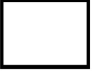 Counter showcase   (1000*1000*500)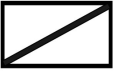 Large showcase   (2000*1000*500)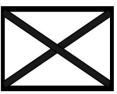 Tower showcase    (2000*500*500)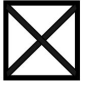 Podium (800*1000*500)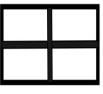 Chair  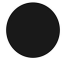 Bar stool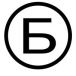 TV panel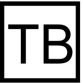 Wall panel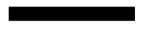 Open side of the stand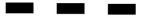 Curtain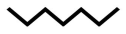 Door  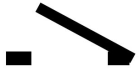 Spotlight 100 W.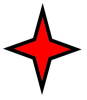 Power outlet  up to 2 kW.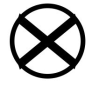 Wall mounted coat rack (attached to wall panel)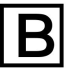 Information counter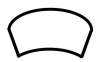 Operator “ARVD” OJSC  
 _____________________
 L.S.                                                                    Exhibitor_______________  
                                                                                                                                          _______________________
                                                                     L.S.